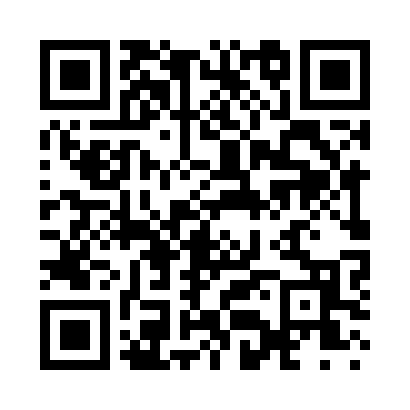 Prayer times for East Poultney, Vermont, USAMon 1 Jul 2024 - Wed 31 Jul 2024High Latitude Method: Angle Based RulePrayer Calculation Method: Islamic Society of North AmericaAsar Calculation Method: ShafiPrayer times provided by https://www.salahtimes.comDateDayFajrSunriseDhuhrAsrMaghribIsha1Mon3:275:1612:575:038:3810:262Tue3:285:1712:575:038:3710:263Wed3:295:1712:575:038:3710:254Thu3:305:1812:575:038:3710:255Fri3:315:1812:585:038:3710:246Sat3:325:1912:585:038:3610:237Sun3:335:2012:585:038:3610:228Mon3:345:2012:585:038:3510:229Tue3:355:2112:585:038:3510:2110Wed3:365:2212:585:038:3410:2011Thu3:375:2312:585:038:3410:1912Fri3:395:2412:595:038:3310:1813Sat3:405:2412:595:038:3310:1714Sun3:415:2512:595:038:3210:1615Mon3:425:2612:595:038:3110:1516Tue3:445:2712:595:028:3110:1317Wed3:455:2812:595:028:3010:1218Thu3:475:2912:595:028:2910:1119Fri3:485:3012:595:028:2810:1020Sat3:495:3112:595:028:2710:0821Sun3:515:3212:595:018:2610:0722Mon3:525:3312:595:018:2610:0623Tue3:545:3412:595:018:2510:0424Wed3:555:3512:595:018:2410:0325Thu3:575:3612:595:008:2310:0126Fri3:585:3712:595:008:2210:0027Sat4:005:3812:595:008:219:5828Sun4:015:3912:594:598:199:5629Mon4:035:4012:594:598:189:5530Tue4:045:4112:594:598:179:5331Wed4:065:4212:594:588:169:51